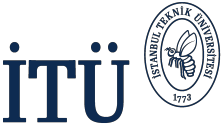 Ders Planı COURSE PLANDersin Fizik Mühendisliği Öğrenci Çıktılarıyla İlişkisiÖlçek:	    1: Az,    2: Kısmi,    3: Tam Relationship of the Course to Physics Engineering Student OutcomesScaling:	        1: Little,    2: Partial,    3: Full Ders kaynakları ve Başarı değerlendirme sistemi (Course materials and Assessment criteria)Dersin Adı:  Fizikte Simgesel ve Sayısal YöntemlerDersin Adı:  Fizikte Simgesel ve Sayısal YöntemlerDersin Adı:  Fizikte Simgesel ve Sayısal YöntemlerDersin Adı:  Fizikte Simgesel ve Sayısal YöntemlerDersin Adı:  Fizikte Simgesel ve Sayısal YöntemlerDersin Adı:  Fizikte Simgesel ve Sayısal YöntemlerCourse Name:  Symbolic & Numerical Techniques in PhysicsCourse Name:  Symbolic & Numerical Techniques in PhysicsCourse Name:  Symbolic & Numerical Techniques in PhysicsCourse Name:  Symbolic & Numerical Techniques in PhysicsCourse Name:  Symbolic & Numerical Techniques in PhysicsCourse Name:  Symbolic & Numerical Techniques in PhysicsCourse Name:  Symbolic & Numerical Techniques in PhysicsKod(Code)Yarıyıl(Semester)Yarıyıl(Semester)Kredi(Local Credits)Kredi(Local Credits)AKTS Kredi(ECTS Credits)AKTS Kredi(ECTS Credits)AKTS Kredi(ECTS Credits)Ders Uygulaması,  Saat/Hafta(Course Implementation, Hours/Week)Ders Uygulaması,  Saat/Hafta(Course Implementation, Hours/Week)Ders Uygulaması,  Saat/Hafta(Course Implementation, Hours/Week)Ders Uygulaması,  Saat/Hafta(Course Implementation, Hours/Week)Ders Uygulaması,  Saat/Hafta(Course Implementation, Hours/Week)Kod(Code)Yarıyıl(Semester)Yarıyıl(Semester)Kredi(Local Credits)Kredi(Local Credits)AKTS Kredi(ECTS Credits)AKTS Kredi(ECTS Credits)AKTS Kredi(ECTS Credits)Ders (Theoretical)Ders (Theoretical)Uygulama(Tutorial)Uygulama(Tutorial)Laboratuar(Laboratory)FIZ 241E332255511002Bölüm / Program(Department/Program)Bölüm / Program(Department/Program)Fizik Mühendisliği(Physics Engineering)Fizik Mühendisliği(Physics Engineering)Fizik Mühendisliği(Physics Engineering)Fizik Mühendisliği(Physics Engineering)Fizik Mühendisliği(Physics Engineering)Fizik Mühendisliği(Physics Engineering)Fizik Mühendisliği(Physics Engineering)Fizik Mühendisliği(Physics Engineering)Fizik Mühendisliği(Physics Engineering)Fizik Mühendisliği(Physics Engineering)Fizik Mühendisliği(Physics Engineering)Dersin Türü(Course Type)Dersin Türü(Course Type)Zorunlu (Compulsory)Zorunlu (Compulsory)Zorunlu (Compulsory)Zorunlu (Compulsory)Zorunlu (Compulsory)Dersin Dili(Course Language)Dersin Dili(Course Language)Dersin Dili(Course Language)İngilizce (English)İngilizce (English)İngilizce (English)Dersin Önkoşulları(Course Prerequisites)Dersin Önkoşulları(Course Prerequisites)BIL 102 MIN DD veya BIL 102CE MIN DD veya BIL 102E MIN DD veya BIL 102FE MIN DD veya BIL 104E MIN DD veya BIL 105E MIN DD veya BIL 106E MIN DD veya BIL 108E MIN DD veya BIL 112E MIN DD(BIL 102 MIN DD or BIL 102CE MIN DD or BIL 102E MIN DD or BIL 102FE MIN DD or BIL 104E MIN DD or BIL 105E MIN DD or BIL 106E MIN DD or BIL 108E MIN DD or BIL 112E MIN DD)BIL 102 MIN DD veya BIL 102CE MIN DD veya BIL 102E MIN DD veya BIL 102FE MIN DD veya BIL 104E MIN DD veya BIL 105E MIN DD veya BIL 106E MIN DD veya BIL 108E MIN DD veya BIL 112E MIN DD(BIL 102 MIN DD or BIL 102CE MIN DD or BIL 102E MIN DD or BIL 102FE MIN DD or BIL 104E MIN DD or BIL 105E MIN DD or BIL 106E MIN DD or BIL 108E MIN DD or BIL 112E MIN DD)BIL 102 MIN DD veya BIL 102CE MIN DD veya BIL 102E MIN DD veya BIL 102FE MIN DD veya BIL 104E MIN DD veya BIL 105E MIN DD veya BIL 106E MIN DD veya BIL 108E MIN DD veya BIL 112E MIN DD(BIL 102 MIN DD or BIL 102CE MIN DD or BIL 102E MIN DD or BIL 102FE MIN DD or BIL 104E MIN DD or BIL 105E MIN DD or BIL 106E MIN DD or BIL 108E MIN DD or BIL 112E MIN DD)BIL 102 MIN DD veya BIL 102CE MIN DD veya BIL 102E MIN DD veya BIL 102FE MIN DD veya BIL 104E MIN DD veya BIL 105E MIN DD veya BIL 106E MIN DD veya BIL 108E MIN DD veya BIL 112E MIN DD(BIL 102 MIN DD or BIL 102CE MIN DD or BIL 102E MIN DD or BIL 102FE MIN DD or BIL 104E MIN DD or BIL 105E MIN DD or BIL 106E MIN DD or BIL 108E MIN DD or BIL 112E MIN DD)BIL 102 MIN DD veya BIL 102CE MIN DD veya BIL 102E MIN DD veya BIL 102FE MIN DD veya BIL 104E MIN DD veya BIL 105E MIN DD veya BIL 106E MIN DD veya BIL 108E MIN DD veya BIL 112E MIN DD(BIL 102 MIN DD or BIL 102CE MIN DD or BIL 102E MIN DD or BIL 102FE MIN DD or BIL 104E MIN DD or BIL 105E MIN DD or BIL 106E MIN DD or BIL 108E MIN DD or BIL 112E MIN DD)BIL 102 MIN DD veya BIL 102CE MIN DD veya BIL 102E MIN DD veya BIL 102FE MIN DD veya BIL 104E MIN DD veya BIL 105E MIN DD veya BIL 106E MIN DD veya BIL 108E MIN DD veya BIL 112E MIN DD(BIL 102 MIN DD or BIL 102CE MIN DD or BIL 102E MIN DD or BIL 102FE MIN DD or BIL 104E MIN DD or BIL 105E MIN DD or BIL 106E MIN DD or BIL 108E MIN DD or BIL 112E MIN DD)BIL 102 MIN DD veya BIL 102CE MIN DD veya BIL 102E MIN DD veya BIL 102FE MIN DD veya BIL 104E MIN DD veya BIL 105E MIN DD veya BIL 106E MIN DD veya BIL 108E MIN DD veya BIL 112E MIN DD(BIL 102 MIN DD or BIL 102CE MIN DD or BIL 102E MIN DD or BIL 102FE MIN DD or BIL 104E MIN DD or BIL 105E MIN DD or BIL 106E MIN DD or BIL 108E MIN DD or BIL 112E MIN DD)BIL 102 MIN DD veya BIL 102CE MIN DD veya BIL 102E MIN DD veya BIL 102FE MIN DD veya BIL 104E MIN DD veya BIL 105E MIN DD veya BIL 106E MIN DD veya BIL 108E MIN DD veya BIL 112E MIN DD(BIL 102 MIN DD or BIL 102CE MIN DD or BIL 102E MIN DD or BIL 102FE MIN DD or BIL 104E MIN DD or BIL 105E MIN DD or BIL 106E MIN DD or BIL 108E MIN DD or BIL 112E MIN DD)BIL 102 MIN DD veya BIL 102CE MIN DD veya BIL 102E MIN DD veya BIL 102FE MIN DD veya BIL 104E MIN DD veya BIL 105E MIN DD veya BIL 106E MIN DD veya BIL 108E MIN DD veya BIL 112E MIN DD(BIL 102 MIN DD or BIL 102CE MIN DD or BIL 102E MIN DD or BIL 102FE MIN DD or BIL 104E MIN DD or BIL 105E MIN DD or BIL 106E MIN DD or BIL 108E MIN DD or BIL 112E MIN DD)BIL 102 MIN DD veya BIL 102CE MIN DD veya BIL 102E MIN DD veya BIL 102FE MIN DD veya BIL 104E MIN DD veya BIL 105E MIN DD veya BIL 106E MIN DD veya BIL 108E MIN DD veya BIL 112E MIN DD(BIL 102 MIN DD or BIL 102CE MIN DD or BIL 102E MIN DD or BIL 102FE MIN DD or BIL 104E MIN DD or BIL 105E MIN DD or BIL 106E MIN DD or BIL 108E MIN DD or BIL 112E MIN DD)BIL 102 MIN DD veya BIL 102CE MIN DD veya BIL 102E MIN DD veya BIL 102FE MIN DD veya BIL 104E MIN DD veya BIL 105E MIN DD veya BIL 106E MIN DD veya BIL 108E MIN DD veya BIL 112E MIN DD(BIL 102 MIN DD or BIL 102CE MIN DD or BIL 102E MIN DD or BIL 102FE MIN DD or BIL 104E MIN DD or BIL 105E MIN DD or BIL 106E MIN DD or BIL 108E MIN DD or BIL 112E MIN DD)Dersin Mesleki Bileşene Katkısı, %(Course Category by Content, %)Dersin Mesleki Bileşene Katkısı, %(Course Category by Content, %)Temel Bilim ve Matematik(Basic Sciences and Math)Temel Bilim ve Matematik(Basic Sciences and Math)Temel Mühendislik(Engineering Science)Temel Mühendislik(Engineering Science)Temel Mühendislik(Engineering Science)Temel Mühendislik(Engineering Science)Temel Mühendislik(Engineering Science)Mühendislik/Mimarlık Tasarım (Engineering/Architecture Design)Mühendislik/Mimarlık Tasarım (Engineering/Architecture Design)Genel Eğitim(General Education)Genel Eğitim(General Education)Dersin Mesleki Bileşene Katkısı, %(Course Category by Content, %)Dersin Mesleki Bileşene Katkısı, %(Course Category by Content, %)%40%40%60%60%60%60%60Dersin Tanımı(Course Description)Dersin Tanımı(Course Description)C++ diline giriş; for ve if yapıları, fonksiyon kullanımı, void fonksiyoların alt rutin olarak kullanımı; iostream ve fstream kullanılarak ekran ve dosyadan okuma / yazma; valarray sınıfı, dizi işlemleri. Basit sayısal hesap teknikleri. MATLAB programlama dili. SageMath sembolik hesaplama dili, sembolik hesap yöntemleri.C++ diline giriş; for ve if yapıları, fonksiyon kullanımı, void fonksiyoların alt rutin olarak kullanımı; iostream ve fstream kullanılarak ekran ve dosyadan okuma / yazma; valarray sınıfı, dizi işlemleri. Basit sayısal hesap teknikleri. MATLAB programlama dili. SageMath sembolik hesaplama dili, sembolik hesap yöntemleri.C++ diline giriş; for ve if yapıları, fonksiyon kullanımı, void fonksiyoların alt rutin olarak kullanımı; iostream ve fstream kullanılarak ekran ve dosyadan okuma / yazma; valarray sınıfı, dizi işlemleri. Basit sayısal hesap teknikleri. MATLAB programlama dili. SageMath sembolik hesaplama dili, sembolik hesap yöntemleri.C++ diline giriş; for ve if yapıları, fonksiyon kullanımı, void fonksiyoların alt rutin olarak kullanımı; iostream ve fstream kullanılarak ekran ve dosyadan okuma / yazma; valarray sınıfı, dizi işlemleri. Basit sayısal hesap teknikleri. MATLAB programlama dili. SageMath sembolik hesaplama dili, sembolik hesap yöntemleri.C++ diline giriş; for ve if yapıları, fonksiyon kullanımı, void fonksiyoların alt rutin olarak kullanımı; iostream ve fstream kullanılarak ekran ve dosyadan okuma / yazma; valarray sınıfı, dizi işlemleri. Basit sayısal hesap teknikleri. MATLAB programlama dili. SageMath sembolik hesaplama dili, sembolik hesap yöntemleri.C++ diline giriş; for ve if yapıları, fonksiyon kullanımı, void fonksiyoların alt rutin olarak kullanımı; iostream ve fstream kullanılarak ekran ve dosyadan okuma / yazma; valarray sınıfı, dizi işlemleri. Basit sayısal hesap teknikleri. MATLAB programlama dili. SageMath sembolik hesaplama dili, sembolik hesap yöntemleri.C++ diline giriş; for ve if yapıları, fonksiyon kullanımı, void fonksiyoların alt rutin olarak kullanımı; iostream ve fstream kullanılarak ekran ve dosyadan okuma / yazma; valarray sınıfı, dizi işlemleri. Basit sayısal hesap teknikleri. MATLAB programlama dili. SageMath sembolik hesaplama dili, sembolik hesap yöntemleri.C++ diline giriş; for ve if yapıları, fonksiyon kullanımı, void fonksiyoların alt rutin olarak kullanımı; iostream ve fstream kullanılarak ekran ve dosyadan okuma / yazma; valarray sınıfı, dizi işlemleri. Basit sayısal hesap teknikleri. MATLAB programlama dili. SageMath sembolik hesaplama dili, sembolik hesap yöntemleri.C++ diline giriş; for ve if yapıları, fonksiyon kullanımı, void fonksiyoların alt rutin olarak kullanımı; iostream ve fstream kullanılarak ekran ve dosyadan okuma / yazma; valarray sınıfı, dizi işlemleri. Basit sayısal hesap teknikleri. MATLAB programlama dili. SageMath sembolik hesaplama dili, sembolik hesap yöntemleri.C++ diline giriş; for ve if yapıları, fonksiyon kullanımı, void fonksiyoların alt rutin olarak kullanımı; iostream ve fstream kullanılarak ekran ve dosyadan okuma / yazma; valarray sınıfı, dizi işlemleri. Basit sayısal hesap teknikleri. MATLAB programlama dili. SageMath sembolik hesaplama dili, sembolik hesap yöntemleri.C++ diline giriş; for ve if yapıları, fonksiyon kullanımı, void fonksiyoların alt rutin olarak kullanımı; iostream ve fstream kullanılarak ekran ve dosyadan okuma / yazma; valarray sınıfı, dizi işlemleri. Basit sayısal hesap teknikleri. MATLAB programlama dili. SageMath sembolik hesaplama dili, sembolik hesap yöntemleri.Dersin Tanımı(Course Description)Dersin Tanımı(Course Description)Introduction to C++ language; for and if structures, functions and using void functions as subroutines, screen and file i/o using iostream and fstream,  valarray class, array commands. Simple numerical methods . MATLAB programming language, SageMath symbolic computation language, symbolic computation methods.Introduction to C++ language; for and if structures, functions and using void functions as subroutines, screen and file i/o using iostream and fstream,  valarray class, array commands. Simple numerical methods . MATLAB programming language, SageMath symbolic computation language, symbolic computation methods.Introduction to C++ language; for and if structures, functions and using void functions as subroutines, screen and file i/o using iostream and fstream,  valarray class, array commands. Simple numerical methods . MATLAB programming language, SageMath symbolic computation language, symbolic computation methods.Introduction to C++ language; for and if structures, functions and using void functions as subroutines, screen and file i/o using iostream and fstream,  valarray class, array commands. Simple numerical methods . MATLAB programming language, SageMath symbolic computation language, symbolic computation methods.Introduction to C++ language; for and if structures, functions and using void functions as subroutines, screen and file i/o using iostream and fstream,  valarray class, array commands. Simple numerical methods . MATLAB programming language, SageMath symbolic computation language, symbolic computation methods.Introduction to C++ language; for and if structures, functions and using void functions as subroutines, screen and file i/o using iostream and fstream,  valarray class, array commands. Simple numerical methods . MATLAB programming language, SageMath symbolic computation language, symbolic computation methods.Introduction to C++ language; for and if structures, functions and using void functions as subroutines, screen and file i/o using iostream and fstream,  valarray class, array commands. Simple numerical methods . MATLAB programming language, SageMath symbolic computation language, symbolic computation methods.Introduction to C++ language; for and if structures, functions and using void functions as subroutines, screen and file i/o using iostream and fstream,  valarray class, array commands. Simple numerical methods . MATLAB programming language, SageMath symbolic computation language, symbolic computation methods.Introduction to C++ language; for and if structures, functions and using void functions as subroutines, screen and file i/o using iostream and fstream,  valarray class, array commands. Simple numerical methods . MATLAB programming language, SageMath symbolic computation language, symbolic computation methods.Introduction to C++ language; for and if structures, functions and using void functions as subroutines, screen and file i/o using iostream and fstream,  valarray class, array commands. Simple numerical methods . MATLAB programming language, SageMath symbolic computation language, symbolic computation methods.Introduction to C++ language; for and if structures, functions and using void functions as subroutines, screen and file i/o using iostream and fstream,  valarray class, array commands. Simple numerical methods . MATLAB programming language, SageMath symbolic computation language, symbolic computation methods.Dersin Amacı(Course Objectives)Dersin Amacı(Course Objectives)C++, MATLAB ve SageMath dillerinin basit düzeyde öğrenilmesiSayısal analize girişSimgesel analize girişC++, MATLAB ve SageMath dillerinin basit düzeyde öğrenilmesiSayısal analize girişSimgesel analize girişC++, MATLAB ve SageMath dillerinin basit düzeyde öğrenilmesiSayısal analize girişSimgesel analize girişC++, MATLAB ve SageMath dillerinin basit düzeyde öğrenilmesiSayısal analize girişSimgesel analize girişC++, MATLAB ve SageMath dillerinin basit düzeyde öğrenilmesiSayısal analize girişSimgesel analize girişC++, MATLAB ve SageMath dillerinin basit düzeyde öğrenilmesiSayısal analize girişSimgesel analize girişC++, MATLAB ve SageMath dillerinin basit düzeyde öğrenilmesiSayısal analize girişSimgesel analize girişC++, MATLAB ve SageMath dillerinin basit düzeyde öğrenilmesiSayısal analize girişSimgesel analize girişC++, MATLAB ve SageMath dillerinin basit düzeyde öğrenilmesiSayısal analize girişSimgesel analize girişC++, MATLAB ve SageMath dillerinin basit düzeyde öğrenilmesiSayısal analize girişSimgesel analize girişC++, MATLAB ve SageMath dillerinin basit düzeyde öğrenilmesiSayısal analize girişSimgesel analize girişDersin Amacı(Course Objectives)Dersin Amacı(Course Objectives)Learning C++, MATLAB and SageMath languages at a basic levelIntroduction to numerical methodsIntroduction to symbolic methodsLearning C++, MATLAB and SageMath languages at a basic levelIntroduction to numerical methodsIntroduction to symbolic methodsLearning C++, MATLAB and SageMath languages at a basic levelIntroduction to numerical methodsIntroduction to symbolic methodsLearning C++, MATLAB and SageMath languages at a basic levelIntroduction to numerical methodsIntroduction to symbolic methodsLearning C++, MATLAB and SageMath languages at a basic levelIntroduction to numerical methodsIntroduction to symbolic methodsLearning C++, MATLAB and SageMath languages at a basic levelIntroduction to numerical methodsIntroduction to symbolic methodsLearning C++, MATLAB and SageMath languages at a basic levelIntroduction to numerical methodsIntroduction to symbolic methodsLearning C++, MATLAB and SageMath languages at a basic levelIntroduction to numerical methodsIntroduction to symbolic methodsLearning C++, MATLAB and SageMath languages at a basic levelIntroduction to numerical methodsIntroduction to symbolic methodsLearning C++, MATLAB and SageMath languages at a basic levelIntroduction to numerical methodsIntroduction to symbolic methodsLearning C++, MATLAB and SageMath languages at a basic levelIntroduction to numerical methodsIntroduction to symbolic methodsDersin Öğrenme Çıktıları (Course Learning Outcomes)Dersin Öğrenme Çıktıları (Course Learning Outcomes) Dersi bitiren öğrenciler,C++ ve MATLAB dillerinde basit programlar yazabilmeSageMath diliyle sembolik hesap yapabilmeBasit sayısal ve sembolik yöntemlerle problem çözebilmebecerilerini elde eder. Dersi bitiren öğrenciler,C++ ve MATLAB dillerinde basit programlar yazabilmeSageMath diliyle sembolik hesap yapabilmeBasit sayısal ve sembolik yöntemlerle problem çözebilmebecerilerini elde eder. Dersi bitiren öğrenciler,C++ ve MATLAB dillerinde basit programlar yazabilmeSageMath diliyle sembolik hesap yapabilmeBasit sayısal ve sembolik yöntemlerle problem çözebilmebecerilerini elde eder. Dersi bitiren öğrenciler,C++ ve MATLAB dillerinde basit programlar yazabilmeSageMath diliyle sembolik hesap yapabilmeBasit sayısal ve sembolik yöntemlerle problem çözebilmebecerilerini elde eder. Dersi bitiren öğrenciler,C++ ve MATLAB dillerinde basit programlar yazabilmeSageMath diliyle sembolik hesap yapabilmeBasit sayısal ve sembolik yöntemlerle problem çözebilmebecerilerini elde eder. Dersi bitiren öğrenciler,C++ ve MATLAB dillerinde basit programlar yazabilmeSageMath diliyle sembolik hesap yapabilmeBasit sayısal ve sembolik yöntemlerle problem çözebilmebecerilerini elde eder. Dersi bitiren öğrenciler,C++ ve MATLAB dillerinde basit programlar yazabilmeSageMath diliyle sembolik hesap yapabilmeBasit sayısal ve sembolik yöntemlerle problem çözebilmebecerilerini elde eder. Dersi bitiren öğrenciler,C++ ve MATLAB dillerinde basit programlar yazabilmeSageMath diliyle sembolik hesap yapabilmeBasit sayısal ve sembolik yöntemlerle problem çözebilmebecerilerini elde eder. Dersi bitiren öğrenciler,C++ ve MATLAB dillerinde basit programlar yazabilmeSageMath diliyle sembolik hesap yapabilmeBasit sayısal ve sembolik yöntemlerle problem çözebilmebecerilerini elde eder. Dersi bitiren öğrenciler,C++ ve MATLAB dillerinde basit programlar yazabilmeSageMath diliyle sembolik hesap yapabilmeBasit sayısal ve sembolik yöntemlerle problem çözebilmebecerilerini elde eder. Dersi bitiren öğrenciler,C++ ve MATLAB dillerinde basit programlar yazabilmeSageMath diliyle sembolik hesap yapabilmeBasit sayısal ve sembolik yöntemlerle problem çözebilmebecerilerini elde eder.Dersin Öğrenme Çıktıları (Course Learning Outcomes)Dersin Öğrenme Çıktıları (Course Learning Outcomes)Students completing this course will be able to:Code basic programs in languages C++ and MATLABDo symbolic calculations in SageMath languageSolve problems using basic numerical and symbolic methodsStudents completing this course will be able to:Code basic programs in languages C++ and MATLABDo symbolic calculations in SageMath languageSolve problems using basic numerical and symbolic methodsStudents completing this course will be able to:Code basic programs in languages C++ and MATLABDo symbolic calculations in SageMath languageSolve problems using basic numerical and symbolic methodsStudents completing this course will be able to:Code basic programs in languages C++ and MATLABDo symbolic calculations in SageMath languageSolve problems using basic numerical and symbolic methodsStudents completing this course will be able to:Code basic programs in languages C++ and MATLABDo symbolic calculations in SageMath languageSolve problems using basic numerical and symbolic methodsStudents completing this course will be able to:Code basic programs in languages C++ and MATLABDo symbolic calculations in SageMath languageSolve problems using basic numerical and symbolic methodsStudents completing this course will be able to:Code basic programs in languages C++ and MATLABDo symbolic calculations in SageMath languageSolve problems using basic numerical and symbolic methodsStudents completing this course will be able to:Code basic programs in languages C++ and MATLABDo symbolic calculations in SageMath languageSolve problems using basic numerical and symbolic methodsStudents completing this course will be able to:Code basic programs in languages C++ and MATLABDo symbolic calculations in SageMath languageSolve problems using basic numerical and symbolic methodsStudents completing this course will be able to:Code basic programs in languages C++ and MATLABDo symbolic calculations in SageMath languageSolve problems using basic numerical and symbolic methodsStudents completing this course will be able to:Code basic programs in languages C++ and MATLABDo symbolic calculations in SageMath languageSolve problems using basic numerical and symbolic methodsHaftaKonularDersin ÖğrenmeÇıktıları1C++ diline giriş. Veri türleri. Iostream ile girdi/çıktı işlemleriI2C++‘ta for ve if yapılarıI3C++ fonksiyonları ve boş fonksiyonlarıI4C++’ta fstream ile dosya işlemleriI5C++‘ta valarray sınıfı ile dizi işlemleriI6C++ ile programlama çalışmalarıI,III7C++ ile Bisection yöntemi ve Trapez kuralıI, III8C++ ile Euler yöntemi ile birinci derece bir diferansiyel denklemin çözümüI, III9MATLAB diline giriş. Girdi/çıktı işlemleri. For ve if yapılarıI10MATLAB’te fonksiyonlar. Dosya işlemleri. Dizi işlemleriI11MATLAB ile programlama çalışmalarıI12MATLAB ile Bisection yöntemi, Trapez kuralı  ve Euler yönteminin programlanmasıI, III13SageMath ile sembolik işlemlerII14SageMath ile sembolik analiz çalışmalarıII, IIIWeeksTopicsCourse Learning Outcomes1Introduction to C++. Data types. Input/output with iostreamI2For and if structures in C++I3Functions and void functions in C++I4File operations with fstreamI5Array calculations with valarray classI6C++ programming exercisesI,III7Coding Bisection method and Trapezoidal rule in C++I, III8Coding Euler’s method for a first order differential equation in C++I, III9Introduction to MATLAB. Input/output commands. For and if structuresI10Functions in MATLAB. File operations. Array calculationsI11MATLAB programming exercisesI12Coding Bisection method, Trapezoidal rule and Euler’s method in MATLABI, III13Symbolic calculations with SageMathII14Symbolic calculation exercises with SageMathII, IIIProgramın mezuna kazandıracağı bilgi ve beceriler (programa ait çıktılar)Katkı SeviyesiKatkı SeviyesiKatkı SeviyesiProgramın mezuna kazandıracağı bilgi ve beceriler (programa ait çıktılar)1231Mühendislik, fen ve matematik ilkelerini uygulayarak karmaşık mühendislik problemlerini belirleme, formüle etme ve çözme becerisi.X2Küresel, kültürel, sosyal, çevresel ve ekonomik etmenlerle birlikte özel gereksinimleri sağlık, güvenlik ve refahı göz önüne alarak çözüm üreten mühendislik tasarımı uygulama becerisi.  X3Farklı dinleyici gruplarıyla etkili iletişim kurabilme becerisi.4Mühendislik görevlerinde etik ve profesyonel sorumlulukların farkına varma ve mühendislik çözümlerinin küresel, ekonomik, çevresel ve toplumsal bağlamdaki etkilerini göz önünde bulundurarak bilinçli kararlar verme becerisi.5Üyeleri birlikte liderlik sağlayan, işbirlikçi ve kapsayıcı bir ortam yaratan, hedefler belirleyen, görevleri planlayan ve hedefleri karşılayan bir ekipte etkili bir şekilde çalışma yeteneği becerisi.6Özgün deney geliştirme, yürütme, verileri analiz etme ve yorumlama ve sonuç çıkarmak için mühendislik yargısını kullanma becerisi.X7Uygun öğrenme stratejileri kullanarak ihtiyaç duyulduğunda yeni bilgi edinme ve uygulama becerisi.XProgram Student OutcomesLevel of ContributionLevel of ContributionLevel of ContributionProgram Student Outcomes1231An ability to identify, formulate, and solve complex engineering problems by applying principles of engineering, science, and mathematics. X2An ability to apply engineering design to produce solutions that meet specified needs with consideration of public health, safety, and welfare, as well as global, cultural, social, environmental, and economic factors.X3An ability to communicate effectively with a range of audiences.4An ability to recognize ethical and professional responsibilities in engineering situations and make informed judgments, which must consider the impact of engineering solutions in global, economic, environmental, and societal contexts.5An ability to function effectively on a team whose members together provide leadership, create a collaborative and inclusive environment, establish goals, plan tasks, and meet objectives.6An ability to develop and conduct appropriate experimentation, analyze and interpret data, and use engineering judgment to draw conclusions.X7An ability to acquire and apply new knowledge as needed, using appropriate learning strategies.XTarih (Date)01.04.2019Bölüm onayı (Departmental approval)Fizik Mühendisliği Bölümü(Department of Physics Engineering)Ders Kitabı(Textbook)Diğer Kaynaklar(Other References)Ödevler ve Projeler(Homework & Projects)Ödevler ve Projeler(Homework & Projects)Laboratuvar Uygulamaları(Laboratory Work)Laboratuvar Uygulamaları(Laboratory Work)Bilgisayar Kullanımı(Computer Usage)Bilgisayar Kullanımı(Computer Usage)Diğer Uygulamalar(Other Activities)Diğer Uygulamalar(Other Activities)Başarı DeğerlendirmeSistemi (Assessment Criteria)Faaliyetler(Activities)Adedi(Quantity)Genel Nota Katkı, %(Effects on Grading, %)Başarı DeğerlendirmeSistemi (Assessment Criteria)Yıl İçi Sınavları(Midterm Exams)Başarı DeğerlendirmeSistemi (Assessment Criteria)Kısa Sınavlar(Quizzes)Başarı DeğerlendirmeSistemi (Assessment Criteria)Ödevler(Homework)Başarı DeğerlendirmeSistemi (Assessment Criteria)Projeler(Projects)Başarı DeğerlendirmeSistemi (Assessment Criteria)Dönem Ödevi/Projesi(Term Paper/Project)Başarı DeğerlendirmeSistemi (Assessment Criteria)Laboratuvar Uygulaması(Laboratory Work)Başarı DeğerlendirmeSistemi (Assessment Criteria)Diğer Uygulamalar(Other Activities)Başarı DeğerlendirmeSistemi (Assessment Criteria)Final Sınavı(Final Exam)